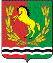 АДМИНИСТРАЦИЯМУНИЦИПАЛЬНОГО ОБРАЗОВАНИЯ РЯЗАНОВСКИЙ СЕЛЬСОВЕТ
АСЕКЕЕВСКОГО РАЙОНА ОРЕНБУРГСКОЙ ОБЛАСТИПОСТАНОВЛЕНИЕ =====================================================================30.11.2022                                       с. Рязановка                                       № 56  -п О выявлении правообладателяранее учтенного земельного  участка с кадастровым номером 56:05:1501001:53 В соответствии со статьей 69.1 Федерального закона от 13 июля 2015 года №218-ФЗ "О государственной регистрации недвижимости" администрация муниципального образования Рязановский сельсовет  ПОСТАНОВЛЯЕТ:1. В отношении земельного участка с кадастровым номером 56:05:1501001:53в качестве его правообладателя, владеющего данным земельным участком на праве собственности  выявлен Антипов Валерий Александрович. 2. Право собственности  Антипова Валерия Александровича  на указанный в пункте 1 настоящего  постановления земельный участок подтверждается свидетельством на право собственности на земельный участок  серии РФ-XXIХ  ОРБ -05-15 № 0851757   от 19.10.1995 года, выданный комземресурсом Асекеевского района, регистрационная запись № 57  от 09.10.1995 года.Глава  муниципального образования                                            А.В. БрусиловАДМИНИСТРАЦИЯМУНИЦИПАЛЬНОГО ОБРАЗОВАНИЯ РЯЗАНОВСКИЙ СЕЛЬСОВЕТ
АСЕКЕЕВСКОГО РАЙОНА ОРЕНБУРГСКОЙ ОБЛАСТИПОСТАНОВЛЕНИЕ =====================================================================30.11.2022                                       с. Рязановка                                         № 57-п О выявлении правообладателяранее учтенного земельного  участка с кадастровым номером 56:05:1501001:33 В соответствии со статьей 69.1 Федерального закона от 13 июля 2015 года №218-ФЗ "О государственной регистрации недвижимости" администрация муниципального образования Рязановский сельсовет  ПОСТАНОВЛЯЕТ:1. В отношении земельного участка с кадастровым номером 56:05:1501001:33в качестве его правообладателя, владеющего данным земельным участком на праве собственности  выявлена Имамова Халиса Зиляевна. 2. Право собственности  Имамовой Халисы Зиляевны  на указанный в пункте 1 настоящего  постановления земельный участок подтверждается свидетельством на право собственности на земельный участок  серии РФ-XXIX  ОРБ -05-15 № 0851826   от 20.10.1995 года, выданный комземресурсом Асекеевского района, регистрационная запись № 126  от 10.10.1995 года.Глава  муниципального образования                                            А.В. БрусиловАДМИНИСТРАЦИЯМУНИЦИПАЛЬНОГО ОБРАЗОВАНИЯ РЯЗАНОВСКИЙ СЕЛЬСОВЕТ
АСЕКЕЕВСКОГО РАЙОНА ОРЕНБУРГСКОЙ ОБЛАСТИПОСТАНОВЛЕНИЕ =====================================================================30.11.2022                                       с. Рязановка                                         № 58-п О выявлении правообладателяранее учтенного земельного  участка с кадастровым номером 56:05:1501001:78 В соответствии со статьей 69.1 Федерального закона от 13 июля 2015 года №218-ФЗ "О государственной регистрации недвижимости" администрация муниципального образования Рязановский сельсовет  ПОСТАНОВЛЯЕТ:1. В отношении земельного участка с кадастровым номером 56:05:1501001:78в качестве его правообладателя, владеющего данным земельным участком на праве собственности  выявлен Уткин Сергей Александрович. 2. Право собственности  Уткина Сергея Александровича  на указанный в пункте 1 настоящего  постановления земельный участок подтверждается свидетельством на право собственности на земельный участок  серии РФ-XXХIV  ОРБ -05-15 № 0163078   от 01.07.1997 года, выданный комземресурсом Асекеевского района,  регистрационная запись № 297  от 01.07.1997 года.Глава  муниципального образования                                            Брусилов А.В.АДМИНИСТРАЦИЯМУНИЦИПАЛЬНОГО ОБРАЗОВАНИЯ РЯЗАНОВСКИЙ СЕЛЬСОВЕТ
АСЕКЕЕВСКОГО РАЙОНА ОРЕНБУРГСКОЙ ОБЛАСТИПОСТАНОВЛЕНИЕ =====================================================================30.11.2022                                       с. Рязановка                                         № 59-п О выявлении правообладателяранее учтенного земельного  участка с кадастровым номером 56:05:1501001:226 В соответствии со статьей 69.1 Федерального закона от 13 июля 2015 года №218-ФЗ "О государственной регистрации недвижимости" администрация муниципального образования Рязановский сельсовет  ПОСТАНОВЛЯЕТ:1. В отношении земельного участка с кадастровым номером 56:05:1501001:226в качестве его правообладателя, владеющего данным земельным участком на праве собственности  выявлен Федоров Юрий Васильевич. 2. Право собственности  Федорова Юрия Васильевича  на указанный в пункте 1 настоящего  постановления земельный участок подтверждается свидетельством на право собственности на земельный участок  серии РФ-XXXIV ОРБ -05-15 № 0874160   от 21.10.1995 года, выданный комземресурсом Асекеевского района, регистрационная запись № 220  от 11.10.1995 года.Глава  муниципального образования                                            А.В. БрусиловАДМИНИСТРАЦИЯМУНИЦИПАЛЬНОГО ОБРАЗОВАНИЯ РЯЗАНОВСКИЙ СЕЛЬСОВЕТ
АСЕКЕЕВСКОГО РАЙОНА ОРЕНБУРГСКОЙ ОБЛАСТИПОСТАНОВЛЕНИЕ =====================================================================30.11.2022                                       с. Рязановка                                         № 60-п О выявлении правообладателяранее учтенного земельного  участка с кадастровым номером 56:05:1501001:268 В соответствии со статьей 69.1 Федерального закона от 13 июля 2015 года №218-ФЗ "О государственной регистрации недвижимости" администрация муниципального образования Рязановский сельсовет  ПОСТАНОВЛЯЕТ:1. В отношении земельного участка с кадастровым номером 56:05:1501001:268в качестве его правообладателя, владеющего данным земельным участком на праве собственности  выявлен Косилов Евгений Васильевич. 2. Право собственности  Косилова Евгения Васильевича  на указанный в пункте 1 настоящего  постановления земельный участок подтверждается свидетельством на право собственности на земельный участок  серии РФ-XXXIV  ОРБ -05-15 № 0874190   от 21.10.1995 года, выданный комземресурсом Асекеевского района, регистрационная запись № 249  от 11.10.1995 года.Глава  муниципального образования                                            А.В. БрусиловАДМИНИСТРАЦИЯМУНИЦИПАЛЬНОГО ОБРАЗОВАНИЯ РЯЗАНОВСКИЙ СЕЛЬСОВЕТ
АСЕКЕЕВСКОГО РАЙОНА ОРЕНБУРГСКОЙ ОБЛАСТИПОСТАНОВЛЕНИЕ =====================================================================30.11.2022                                       с. Рязановка                                         № 61-пО выявлении правообладателяранее учтенного земельного  участка с кадастровым номером 56:05:1501001:109 В соответствии со статьей 69.1 Федерального закона от 13 июля 2015 года №218-ФЗ "О государственной регистрации недвижимости" администрация муниципального образования Рязановский сельсовет  ПОСТАНОВЛЯЕТ:1. В отношении земельного участка с кадастровым номером 56:05:1501001:109в качестве его правообладателя, владеющего данным земельным участком на праве собственности  выявлен Михайлов Иван Николаевич. 2. Право собственности  Михайлова Ивана Николаевича  на указанный в пункте 1 настоящего  постановления земельный участок подтверждается свидетельством на право собственности на земельный участок  серии РФ-XXIХ  ОРБ -05-15 № 0851726   от 16.10.1995 года, выданный комземресурсом Асекеевского района,  регистрационная запись № 26  от 06.10.1995 года.Глава  муниципального образования                                            А.В. БрусиловАДМИНИСТРАЦИЯМУНИЦИПАЛЬНОГО ОБРАЗОВАНИЯ РЯЗАНОВСКИЙ СЕЛЬСОВЕТ
АСЕКЕЕВСКОГО РАЙОНА ОРЕНБУРГСКОЙ ОБЛАСТИПОСТАНОВЛЕНИЕ =====================================================================30.11.2022                                       с. Рязановка                                         № 62-пО выявлении правообладателяранее учтенного земельного  участка с кадастровым номером 56:05:1501001:106 В соответствии со статьей 69.1 Федерального закона от 13 июля 2015 года №218-ФЗ "О государственной регистрации недвижимости" администрация муниципального образования Рязановский сельсовет  ПОСТАНОВЛЯЕТ:1. В отношении земельного участка с кадастровым номером 56:05:1501001:106в качестве его правообладателя, владеющего данным земельным участком на праве собственности  выявлена Полуян Людмила Александровна. 2. Право собственности  Полуян Людмилы Александровны  на указанный в пункте 1 настоящего  постановления земельный участок подтверждается свидетельством на право собственности на земельный участок  серии РФ-XXIХ  ОРБ -05-15 № 0851728   от 16.10.1995 года, выданный комземресурсом Асекеевского района,  регистрационная запись № 28  от 06.10.1995 года.Глава  муниципального образования                                            А.В. БрусиловАДМИНИСТРАЦИЯМУНИЦИПАЛЬНОГО ОБРАЗОВАНИЯ РЯЗАНОВСКИЙ СЕЛЬСОВЕТ
АСЕКЕЕВСКОГО РАЙОНА ОРЕНБУРГСКОЙ ОБЛАСТИПОСТАНОВЛЕНИЕ =====================================================================30.11.2022                                       с. Рязановка                                         № 63-пО выявлении правообладателяранее учтенного земельного  участка с кадастровым номером 56:05:1501001:210 В соответствии со статьей 69.1 Федерального закона от 13 июля 2015 года №218-ФЗ "О государственной регистрации недвижимости" администрация муниципального образования Рязановский сельсовет  ПОСТАНОВЛЯЕТ:1. В отношении земельного участка с кадастровым номером 56:05:1501001:210в качестве его правообладателя, владеющего данным земельным участком на праве собственности  выявлен Рогашев Илья Васильевич. 2. Право собственности  Рогашева Ильи Васильевича  на указанный в пункте 1 настоящего  постановления земельный участок подтверждается свидетельством на право собственности на земельный участок  серии РФ-XXIX  ОРБ -05-15 № 0851885   от 20.10.1995 года,  выданный комземресурсом Асекеевского района, регистрационная запись № 185  от 10.10.1995 года.Глава  муниципального образования                                            А.В. БрусиловАДМИНИСТРАЦИЯМУНИЦИПАЛЬНОГО ОБРАЗОВАНИЯ РЯЗАНОВСКИЙ СЕЛЬСОВЕТ
АСЕКЕЕВСКОГО РАЙОНА ОРЕНБУРГСКОЙ ОБЛАСТИПОСТАНОВЛЕНИЕ =====================================================================30.11.2022                                       с. Рязановка                                         № 64-пО выявлении правообладателяранее учтенного земельного  участка с кадастровым номером 56:05:1501001:236 В соответствии со статьей 69.1 Федерального закона от 13 июля 2015 года №218-ФЗ "О государственной регистрации недвижимости" администрация муниципального образования Рязановский сельсовет  ПОСТАНОВЛЯЕТ:1. В отношении земельного участка с кадастровым номером 56:05:1501001:236в качестве его правообладателя, владеющего данным земельным участком на праве собственности  выявлен Султанов Олег Юрьевич. 2. Право собственности  Султанова Олега Юрьевича  на указанный в пункте 1 настоящего  постановления земельный участок подтверждается свидетельством на право собственности на земельный участок  серии РФ-XXXIV ОРБ -05-15 № 0874149   от 21.10.1995 года, выданный комземресурсом Асекеевского района, регистрационная запись № 209  от 11.10.1995 года.Глава  муниципального образования                                            А.В. БрусиловАДМИНИСТРАЦИЯМУНИЦИПАЛЬНОГО ОБРАЗОВАНИЯ РЯЗАНОВСКИЙ СЕЛЬСОВЕТ
АСЕКЕЕВСКОГО РАЙОНА ОРЕНБУРГСКОЙ ОБЛАСТИПОСТАНОВЛЕНИЕ =====================================================================30.11.2022                                       с. Рязановка                                         № 65-пО выявлении правообладателяранее учтенного земельного  участка с кадастровым номером 56:05:1501001:240 В соответствии со статьей 69.1 Федерального закона от 13 июля 2015 года №218-ФЗ "О государственной регистрации недвижимости" администрация муниципального образования Рязановский сельсовет  ПОСТАНОВЛЯЕТ:1. В отношении земельного участка с кадастровым номером 56:05:1501001:240в качестве его правообладателя, владеющего данным земельным участком на праве собственности  выявлена Янчурина Альбина Фаритовна. 2. Право собственности  Янчуриной Альбины Фаритовны  на указанный в пункте 1 настоящего  постановления земельный участок подтверждается свидетельством на право собственности на земельный участок  серии РФ-XXXIV  ОРБ -05-15 № 0874145   от 21.10.1995 года, выданный комземресурсом Асекеевского района,  регистрационная запись № 205  от 11.10.1995 года.Глава  муниципального образования                                            А.В. Брусилов